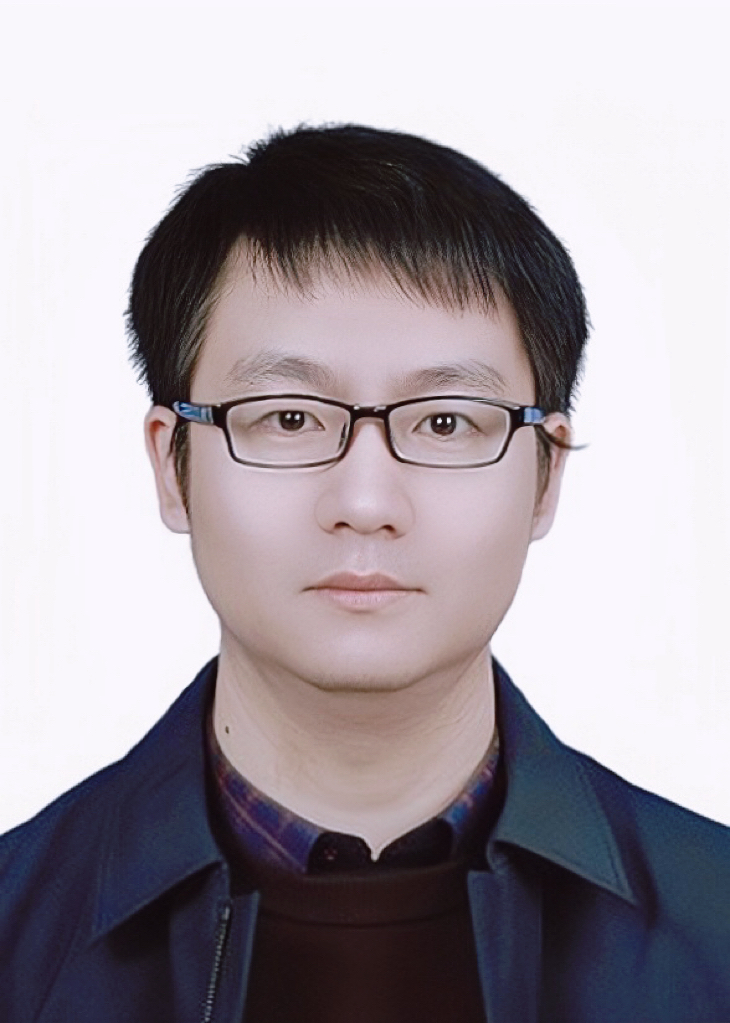 姓名：孙攀 职称：讲师个人简介（选填）男，1983年12月出生于安徽省凤台县，博士研究生学历，经济学博士学位，上海市普通高等学校优秀毕业生，南通大学讲师，国际经济与贸易系副主任，中国第一本高级应用空间计量经济学教材（江苏省重点教材）的编写者，应用空间计量经济学论坛（ASEF）秘书长，欧美同学会会员，2017年CSC国家建设高水平大学公派研究生项目被资助者，华东理工大学与密西根大学安娜堡分校联合培养博士研究生，中国高等教育学会商科分会会员，江苏长江经济带研究院开放经济研究所兼职研究员，南通青年人才专委会会员，主要从事产业结构升级、环境经济及空间计量方面的研究。近五年来，在《南方经济》、《上海经济研究》、《软科学》、《经济经纬》等CSSCI来源期刊上发表论文近10篇，主持省部级课题4项、市厅级课题2项，参与国家自然科学基金面上项目2项。具有独立的科研能力和出色的组织能力。专业研究领域（必填*）主要从事区域经济、环境经济及空间计量方面的研究。专著与论集（必填*）无学术论文（选填）[1]	孙攀,吴玉鸣,鲍曙明.中国碳减排的经济政策选择——基于空间溢出效应视角[J].上海经济研究,2017(8):29-36.（CSSCI来源期刊）[2]	孙攀,吴玉鸣,鲍曙明.产业结构变迁对碳减排的影响研究——空间计量经济模型实证[J].经济经纬,2018,35(2):93-98.（CSSCI来源期刊）[3]	孙攀,吴玉鸣,鲍曙明,仲颖佳.经济增长与雾霾污染治理:空间环境库兹涅茨曲线检验[J].南方经济,2019(12):100-117.（CSSCI来源期刊）[4]	孙攀,陈晓峰.长江三角洲地区产业结构升级时空动态评价体系的构建与应用[J].南通大学学报(社会科学版),2021,37(2):43-53.（CSSCI来源期刊）[5]	孙攀,丁伊宁,吴玉鸣.中国双向FDI协调发展与经济增长相互影响吗？——基于“双循环”背景的实证检验[J].上海经济研究,2021(2):98-111.（CSSCI来源期刊）主要科研项目 （选填）1.	主持2022年2022年度江苏省社科基金一般项目“双向FDI协调发展对江苏碳减排的影响研究”（22EYB012）；2.	主持2017年CSC国家建设高水平大学公派研究生项目：“长三角城市群生产性服务业空间结构演化特征与驱动机理研究”（201706740046）；3.	主持江苏省教育科学“十二五”规划2013年度课题“独立学院转设对民办大学发展的影响及对策研究”（B-b/2013/03/016）；4.	主编2021年江苏省高等学校重点教材《高级应用空间计量经济学》1部（2021-2-126）；5.	主持2022年度南通市社科基金项目“‘双碳’对南通产业结构转型升级影响的研究”（CNT023）；6.	主持2017年江苏高校哲学社会科学研究基金项目“中国雾霾治理的经济路径研究——基于空间计量学的理论与方法”（2017SJB1292）。讲授课程 （选填）《微观经济学》、《宏观经济学》、《计量经济学》、《政治经济学》。指导研究生情况（选填）无